4 ДЕНЬ5 ДЕНЬ10 ДНЕВНОЕ МЕНЮдвухразовое питание (завтрак, обед) для возрастной группы 7-11 лет и 12-18 летЗАВТРАККаша молочная рисовая с масломБутерброд с масломКофейный напиток с молокомФрукты свежиеБулочка Домашняя 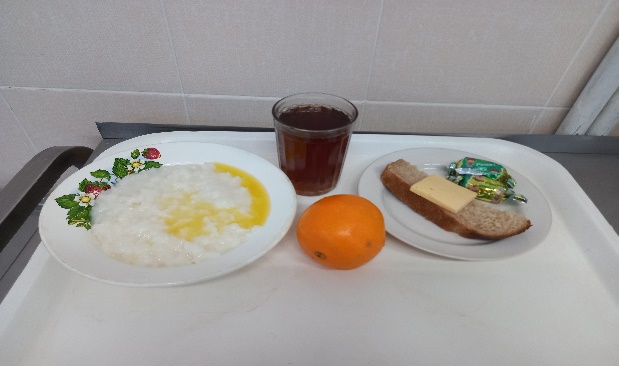 ОБЕД Огурец консервированныйСуп гороховый в в/к колбасой Плов с мясомХлеб пшеничныйХлеб ржанойЧай с сахаромКоктейль молочный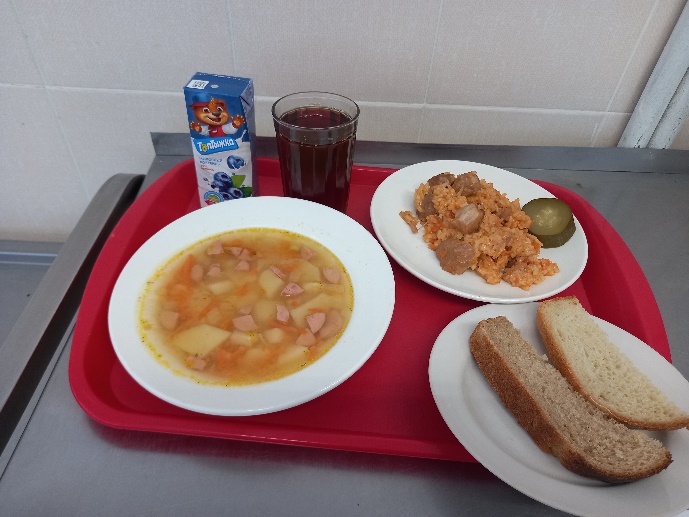 ЗАВТРАКОладьи со сгущенным молокомКакао с молоком сгущеннымКондитерское изделиеФрукты свежиеОБЕД  Салат из свежей капусты с зеленым горошкомСуп с гречневой крупойПечень тушенная в соусеРис отварнойХлеб высший сортХлеб ржанойБулочка с курагойКомпот из сухофруктов